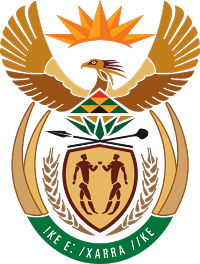 MINISTRY FOR COOPERATIVE GOVERNANCE AND TRADITIONAL AFFAIRSREPUBLIC OF SOUTH AFRICANATIONAL ASSEMBLYQUESTION FOR WRITTEN REPLYQUESTION NUMBER 2016/1255 DATE OF PUBLICATION: 06 MAY 2016QUESTION1255.	Mr M Bagraim (DA) to ask the Minister of Cooperative Governance and Traditional Affairs:With reference to his reply to question 3567 on 20 October 2015, has he received the requested information yet; if not, why not; if so, by when will the specified information be communicated?						NW1403EREPLY: The following information was provided by uMgungundlovu District Municipality:An amount of R6 million was diverted in 2013 and R4 million was diverted in 2015. There are two reasons for the diversion. (1) The Municipality could not implement the project as a result of the delay in the approval of the Environmental Impact Assessment (EIA) (2) The Municipality entered into a strategic partnership with Umgeni Water in terms of which R84 million was secured for the same project. Furthermore, the Municipality has set aside an additional R4 million for the same project for the additional reticulation pipeline.It is the Mkhambathini Waste Water Treatment Works (WWTW) in Camperdown. This project is championed by Umgeni Water from their approved CAPEX.The Municipal Manager, in partnership with KZN Cogta Officials, informed by the virement procedures as espoused in the Municipal Finance Management Act, Act 56 of 2013.At the Executive Committee meeting held on 08 September 2015.It must be mentioned that the grant funding in question is part of the Corridor Development Fund for Local Economic Development projects and not part of the Municipal Infrastructure Grant. The Mandela Marathon is designed to promote local economic development goals and thus in line with the strategic objectives of the Corridor Development Fund. As such, no regulations relating to conditional grants were violated nor disregarded in this instance.                  